Menut 2017 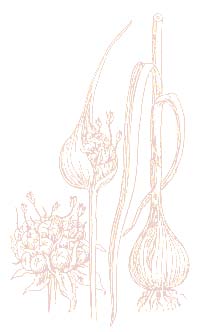 1. Savusiika Graavi kirjolohi Silliä ja sipulia Kurkku-tomaatti-vihersalaatti Raejuusto Maustekurkku Perunat Possun ulkofilee, kerma-pippurikastike Kasvisgratiini Kahvi, täytekakku Hinta: 35,00 € 2. Silli Savusiika Graavi kirjolohi Kreikkalainen salaatti Perunat Porsaan ulkofilee, kermapippurikastike Lihapullat Kahvi, täytekakku Hinta: 34,00 € 3. Sinappisilli Graavi kirjolohi Tomaatti-sipulisalaatti Kesäsalaatti Perunat Karjalanpaisti/palapaisti Lihapullat Kahvi ja täytekakku Hinta: 30,00 € 4. Graavi kirjolohi Savukirjolohi Silli koristeilla Kesäsalaatti Waldorfinsalaatti Broilerisalaatti Leipäjuusto Perunat Porsaan ulkofilee, inkiväärikastike Lihapullat Kahvi, täytekakku, kaneliässät Hinta: 38,00 €   5.  Graavi kirjolohi Savusiika Silli koristeilla Tomaatti-sipulisalaatti Kinkkuleike Vihersalaatti-kurkku-persikka Waldorfinsalaatti Perunat Paahtopaisti, kastike Lihapullat Kasvisgratiini Kahvi ja täytekakku Hinta: 40,50 € 6. Savukirjolohi Sinappisilakat Valkosipulisilakat Vihreäsalaatti Munanpuolikkaat Perunat Porsaan ulkofilee, kastike Kasvisgratiini Lihapullat Kahvi ja täytekakku Hinta: 38,00 € 7. Graavi kirjolohi Savusiika Sinappisilli Tomaattisilli Italiansalaatti Vihreäsalaatti: amerikansalaatti, kurkku, appelsiini Broilerisalaatti Perunat Porsaan ulkofilee, kastike herkkusienistä Lämmin kasvis Kahvi ja täytekakku Hinta: 40,00 € 8. Savusiika Graavi kirjolohi Sillivati Kreikkalainen salaatti Appelsiini-sipulisalaatti Makaronisalaatti Perunat Porsaan ulkofilee, hunajakastike Pikkuporkkanat ja parsakaali Kahvi ja täytekakku Hinta: 38,50 € 9. Lohikeitto Juusto Kurkku Tomaatti Kahvi ja täytekakku Hinta: 20,00 € Minimitilaus 30 henkilölle. Hinta sisältää myös ruokajuomat (maito, vesi, kotikalja), leivän, voin, pöytäliinat, ruokalasalin vuokran sekä alv:n. Servetit sopimuksen mukaan. Alle 12-vuotiaat - 50% Alle 4-vuotiaat ilmaiseksi Syömättömät ruoat jäävät opistolle. Halutessanne kukat hankitaan toiveidenne mukaan (lisämaksusta, laskutetaan erikseen). Opistolla ei ole alkoholin tarjoiluoikeuksia, joten mahdollinen juomien hankinta ja tarjoilu tulee hoitaa itse. Tarjottavat katetaan noutopöytään. Ruokailijoiden tulee palauttaa ruokailuvälineet ja –astiat keräyspisteeseen. Jos tilaisuuden järjestäjä itse organisoi astioiden pöydistä keräämisen, käytettävissä on tarjoilukärry.Juhlasalin vuokraus  Juhlasalin pääsee yleensä koristelemaan edellisenä päivänä, tästä tulee sopia etukäteen Päivölän opiston toimiston (puh. 03 233 2200) kanssa.Juhlasali on käytössänne koko päivän, eikä juhlan päättymisaikaa ole määritelty. Tärkeää on huolehtia lähtiessä, että valot sammutetaan ja ovet lukitaan. Saliin on mahdollista järjestää erilaisia pöytäryhmiä toiveidenne mukaan. Kertakäyttöiset pöytäliinat sisältyvät hintaan. Kynttilöitä Severi-rakennuksessa ei turvallisuussyistä saa polttaa. Loppusiivous Loppusiivous on tehtävä viimeistään seuraavana päivänä. Siivousvälineet löytyvät biljardihuoneen perällä olevasta siivouskomerosta. Roskat tulee kerätä ja viedä toimistorakennuksen päädyssä oleviin jätesäiliöihin. Juomapullot ja tölkit tulee kerätä ja viedä pois alueelta.  Lattiat tulee pyyhkiä / pestä. Kaatuneista juomista syntyneet jäljet tulee siivota. Myös piha-alueen tulee olla siisti tapahtuman / juhlan jälkeen. Esim. roskat, tupakantumpit ja tölkit tulee kerätä pois. Päivölän opisto toivottaa hyvää juhlaa! 